Занимательная математика          Занятие 07.05.2020 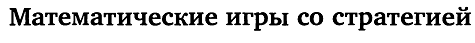 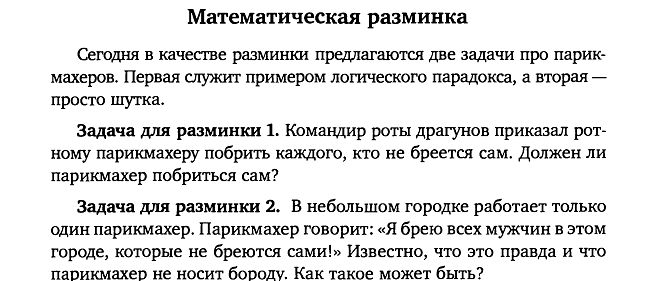 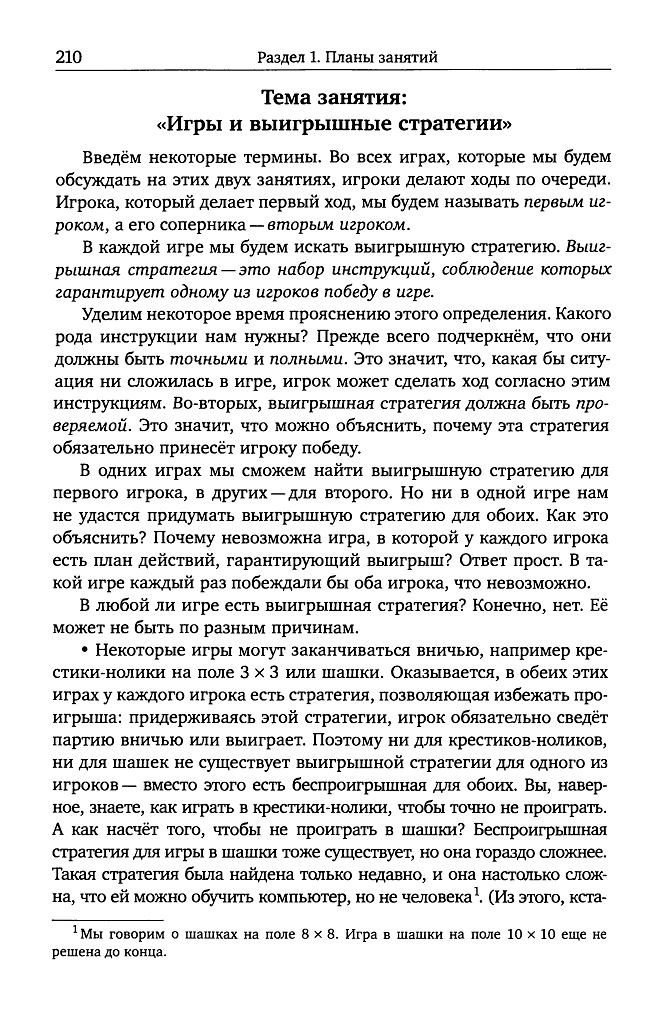 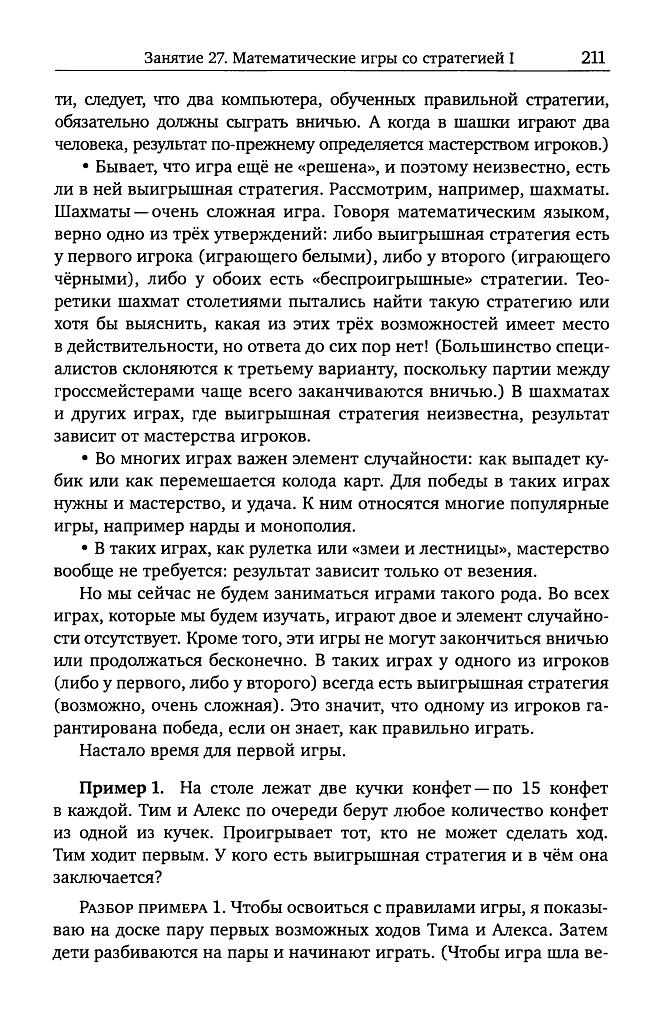 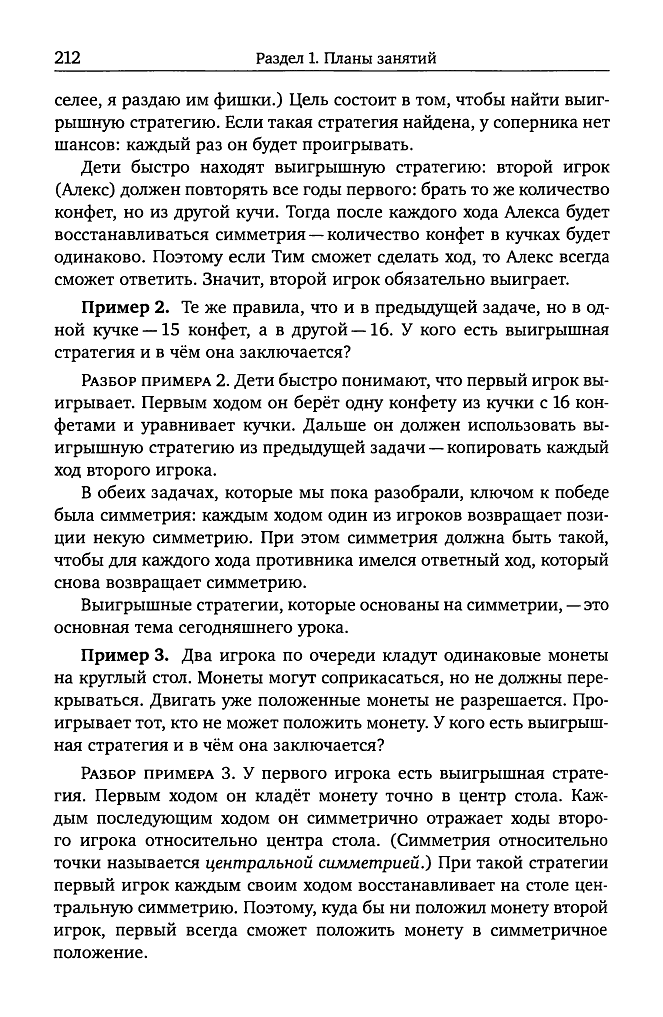 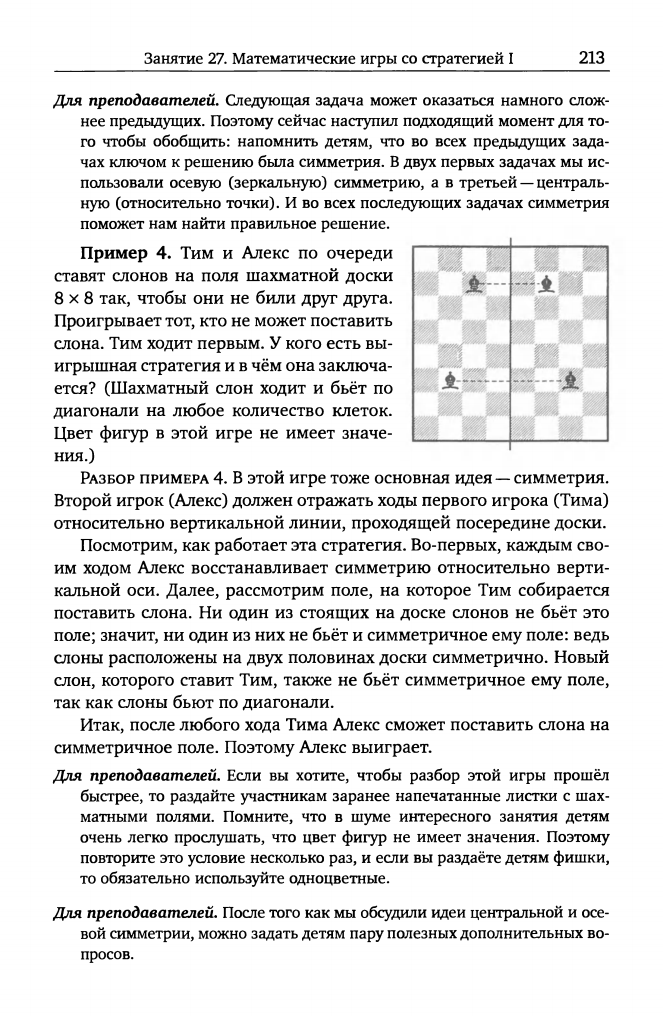 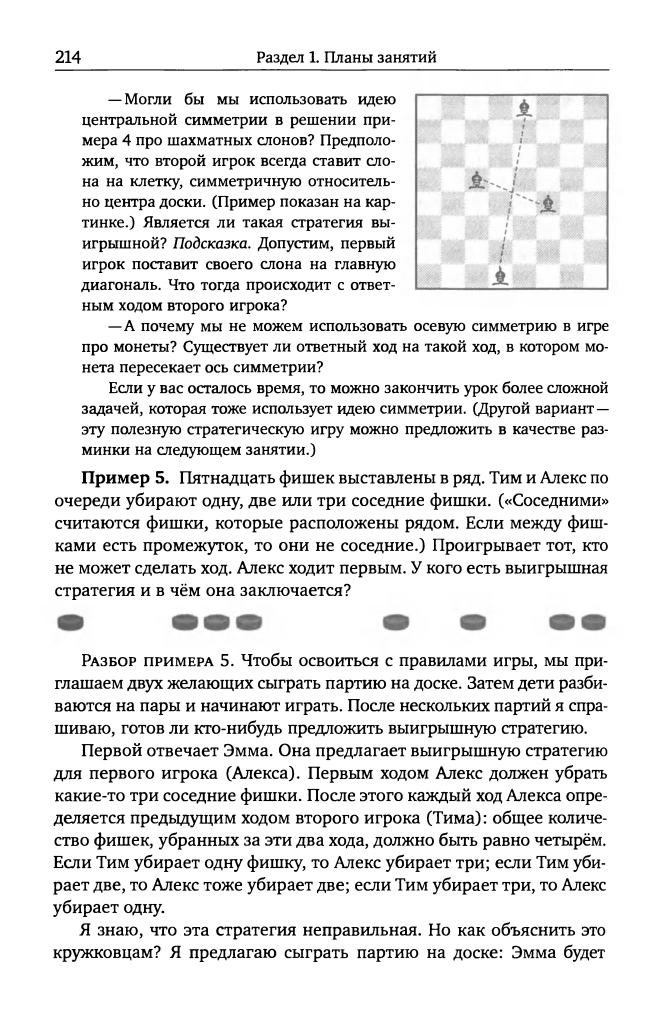 